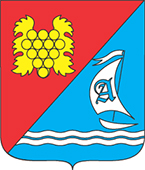 МЕСТНАЯ АДМИНИСТРАЦИЯ
АНДРЕЕВСКОГО МУНИЦИПАЛЬНОГО ОКРУГАПОСТАНОВЛЕНИЕО внесении изменений и дополнений в постановление местной администрации Андреевского муниципального округа от 19.08.2016 г.№ 90-А «Об утверждении Порядка уведомления муниципальными служащими местной администрации Андреевского МО работодателя (представителя нанимателя) о намерении выполнять инуюоплачиваемую работу»В соответствии с Трудовым кодексом Российской Федерации, Федеральными законами от 6 октября 2003 года № 131-ФЗ «Об общих принципах организации местного самоуправления в Российской Федерации», от 2 марта 2007 года № 25-ФЗ «О муниципальной службе в Российской Федерации», от 25 декабря 2008 года № 273-ФЗ «О противодействии коррупции», Законами города Севастополя от 05.08.2014 года № 53-3C 
«О муниципальной службе в городе Севастополе», от 30 декабря 2014 года 
№ 102-ЗС «О местном самоуправлении в городе Севастополе», Уставом внутригородского муниципального образования города Севастополя – Андреевского муниципального, в целях предотвращения конфликта интересов на муниципальной службе, местная администрация Андреевского муниципального округаПОСТАНОВЛЯЕТ:1. Внести в постановление местной администрации Андреевского муниципального округа от 19.08.2016 г. № 90-А «Об утверждении Порядка уведомления муниципальными служащими местной администрации Андреевского МО работодателя (представителя нанимателя) о намерении выполнять иную оплачиваемую работу» следующие изменения и дополнения:1.1. Пункт 3. Порядка дополнить подпунктами 3.1. и 3.2. следующего содержания:«3.1. При намерении выполнять иную оплачиваемую работу, имеющую длящийся характер, уведомление предоставляется муниципальным служащим один раз до начала выполнения такой работы и далее 1 раз в год, не позднее 1 февраля текущего календарного года.3.2. При намерении выполнять иную оплачиваемую работу, имеющую разовый характер, уведомление предоставляется муниципальным служащим в отношении каждого случая выполнения иной оплачиваемой работы, за исключением осуществления преподавательской деятельности. В этом случае уведомление представляется муниципальным служащим один раз в течении календарного года в отношении каждого образовательного учреждения, в котором муниципальный служащий намеревается осуществлять преподавательскую деятельность.»1.2. Подпункт 1 пункта 4 Порядка изложить в следующей редакции«1) Наименование организации (учреждения), в которой предполагается осуществление иной оплачиваемой работы либо фамилия, имя, отчество физического лица, с которым заключено соглашение о выполнении ной оплачиваемой работы.»1.3. Абзац 2 пункта 8 Порядка изложить в следующей редакции:«Рассмотрение Уведомления Комиссией осуществляется в порядке, установленном Положением о комиссии по соблюдению требований к служебному поведению муниципальных служащих и урегулированию конфликта интересов в органах местного самоуправления внутригородского муниципального образования города Севастополя – Андреевского муниципального округа.»2. Настоящее постановление подлежит официальному опубликованию на официальном сайте муниципального образования в информационно-телекоммуникационной сети Интернет.3. Постановление вступает в силу со дня его официального опубликования.4. Контроль исполнения настоящего постановления возложить на заместителя Главы местной администрации Андреевского муниципального округа Л. Н. Ярошенко.Глава ВМО Андреевский МО, исполняющийполномочия председателя Совета,Глава местной администрации					П. Н. Сысуев22 марта 2021 г.№ 16-Ас. Андреевка